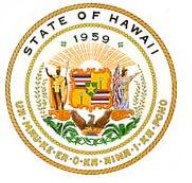 JOSH GREEN, M.D. GOVERNORSYLVIA LUKE LIEUTENANT GOVERNORSTATE OF HAWAI‘IKA MOKU‘ĀINA O HAWAI‘I STATE COUNCIL ON DEVELOPMENTAL DISABILITIES'A'UNIKE MOKU'ĀPUNI NO KA NĀ KĀWAI KULA1010 RICHARDS STREET, SUITE 122HONOLULU, HAWAII 96813www.hiscdd.orgPhone: (808) 586-8100 / Fax: (808) 586-7543Email: hiscdd@doh.hawaii.govSTATE COUNCIL ON DEVELOPMENTAL DISABILITIES ANNUAL BOARD MEETINGMONDAY, JUNE 5, 20238:00 a.m. – 3:00 p.m.JOHN BEEBE CHAIRDAINTRY BARTOLDUS    EXECUTIVE ADMINISTRATORRemote Meeting:This meeting will be held remotely by Zoom interactive conference technology. Board members, staff, and members of the public may participate in the remote meeting by using the following Zoom link: https://zoom.us/j/8085868166 If you do not have the technology or ability to join the remote meeting via Zoom, please dial +1 (669) 444-9171 on the telephone to participate in the remote meeting.Meeting ID: 808 586 8166Passcode: DDCA physical meeting location will be open to the public and will have an audiovisual connection, which will allow individuals at the physical meeting location to participate in the remote meeting. The address of the physical meeting location is 300 Rodgers Boulevard, Daniel K. Inouye International Airport, 7th floor conference room. Honolulu, HI 96819.Meeting materials are available for review at: https://hiddcouncil.org/dd-council/ Written and Oral Testimony:Individuals may submit written testimony by U.S. mail or hand delivery at 1010 Richards Street, Suite 122, Honolulu, HI 96813 or by email at hiscdd@doh.hawaii.gov.  It is requested that written testimony be received at least 24 hours prior to the meeting. Individuals may provide remote oral testimony during the remote meeting at the Zoom link listed above.Individuals participating at the physical meeting location may also provide oral testimony during the remote meeting.Equal Opportunity Employer/ProgramIf you need an auxiliary aid/service or other accommodation due to a disability, please contact Faith Nishimura at (808) 586-8100 (for TTY/TTD Dial 711 then ask for (808) 586-8100) or email hiscdd@doh.hawaii.gov as soon as possible. Requests made as early as possible will allow adequate time to fulfill your request. Upon request, this notice is available in alternative formats such as large print, Braille, or electronic copy.AGENDACall to Order	Chair John BeebeIntroductions & Networking……………………………...Board Members & guestsApproval of MinutesMarch 20, 2023, Meeting MinutesCouncil Budgeted Activities……………………………………….Daintry BartoldusExecutive Administrator, State Council on Developmental DisabilitiesLegislative Issues and Measures………………………………………….Che SilvertCommunity and Legislative Liaison, State Council on Developmental DisabilitiesUpdates and Reports on Agency Activities from March 21, 2023, to June 4, 2023University Centers on Excellence-Center on Disability StudiesHolly Manaseri, DirectorDivision of Vocational Rehabilitation Administrator, Department of Human ServicesLea Dias, Vocational Rehabilitation AdministratorIndividuals with Disabilities Education Act Department of  EducationMichelle Arakawa, Educational SpecialistDepartment of Health Designated State Agency Developmental       Disabilities DivisionMary Brogan, Administrator, Division ChiefExecutive Office on AgingPhilip Ana, Long Term Care Disability SpecialistMaternal Child Health, Children and Youth with Special Health Needs Section Dale Matsumoto-O, Section, SupervisorProtection and Advocacy-Hawaii Disability Rights CenterRosalyn Payen, Staff Attorney Department of Human ServicesAlana Souza, Social Worker IV, Contract Monitoring and ComplianceNon-Profit organizations, Goodwill IndustriesKevin Bardsley-Marcial, Director of Intellectual Disability ServicesA local, non-governmental organization, Lanakila PacificMelissa Gibo, Vice President of ProgramsProgress status of the State Plan Federal Fiscal Year (FFY) 2022-2023Community Supports…………………………………………………... Che Silvert Council Members Jackson Whitaker and Philip Ana Public Awareness, Education, and Training…………………………Zosimo Arista,Oahu Program Specialist, statewide Self-Advocate liaison. Council members Michelle Muralt and Alana Souza Individuals with Disabilities Education Act Department of  EducationMichelle ArakawaTransition and Employment……………………………Jesse Floyd and Julia Althoff,Program Specialists East Hawaii and West Hawaii. Council Members Darwin Nagamine and Kevin Bardsley-Marcial.Health and Children and Youth……………………Amelia Kyewich-Kaneholani,Program Specialist Kauai. Board Members Shana Metsch and Alana SouzaSelf-Advocacy and Self Determination……….……………………...Zosimo AristaBoard Members Bathey Fong and Timothy RenkenKauai Island subcommittee…………………...……... Amelia Kyewich-KaneholaniEast Hawaii Island subcommittee………………………………………Jesse FloydWest Hawaii Island subcommittee…………………………………….Julia AlthoffMaui County subcommittee…………………………………………….Che SilvertState Council on Developmental Disabilities By-Laws Overview	Daintry Bartoldus Announcements and Public Testimony (if any)Next MeetingMonday, July 31, 2023 @ 1:00p.m. to 4:00p.m.Location, Remotely by ZOOM and in person at 1010 Richards Street, Honolulu, Hawaii 96813 room 111Adjournment